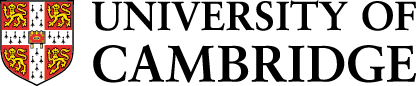 Turing Scheme funded activity 2023/24CERTIFICATE OF ATTENDANCEName of Student: ..........................................          College: …………………………………….. Country of activity: ...........................................................Name of host organisation: …..................................................................This is to certify that the above student has completed a placement on ……./…..../….... (day/month/year).Name: ………………………………………………………………Signature: ……………………………………………………………Position with organisation: ………………………………………....Date: ……………………………………….